ЗАХИРАЛРАСПОРЯЖЕНИЕ № 36 от « 17 » декабря  2018 года  На основании Протокола конкурсной комиссии от 14.12.2018г., Решения сессии Совета депутатов  от 17.12.2018г. № 6-1 1.  Приступаю  к  исполнению должностных обязанностей  муниципального  образования  сельское  поселение  «Аргада» с 17 декабря 2018 года.2.  Настоящее распоряжение вступает в силу со дня его подписания.Глава МО сельское поселение «Аргада»                                          Хобраков В.В.БУРЯАД РЕСПУБЛИКЫН ХУРУМХААНАЙ АЙМАГАЙ АРГАТА ТОСХОНОЙ МУНИЦИПАЛЬНА БАЙГУУЛАМЖЫН ЗАХИРГААН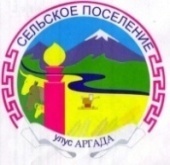 АДМИНИСТРАЦИЯ МУНИЦИПАЛЬНОГО ОБРАЗОВАНИЯ СЕЛЬСКОЕ ПОСЕЛЕНИЕ «АРГАДА»КУРУМКАНСКОГО РАЙОНА РЕСПУБЛИКИ БУРЯТИЯ671634, Республика Бурятия, с. Аргада, ул. Хышиктуева, 8,тел./факс (8-30149) 93-620, e-mail:admargada@yandex.ru